Конспект занятия кружка «Начальное техническое моделирование. Тема: «Работа с бросовым материалом. Изготовление дома из картонных коробок (от чая, сока и т.д.)». Цель: изготовить дом на основе пустых коробок  с использованием цветной бумаги и картона.Задачи:Образовательные:- научить детей выполнять  поделку на основе коробок, прочно соединяя части (многоэтажные и одноэтажные дома, дом с крышей и т. д.);- дополнять поделку деталями, соответствующими образу;- подвести детей к мысли, что дома имеют одинаковую форму, но разный размер, цвет, оформление.Развивающие: -Развивать умение работать коллективно;Воспитательные:- воспитывать умение работать коллективно;- воспитывать аккуратность в работе;Предварительная работа:1. Рассматривание картинок, иллюстраций с разными домами.2. Наблюдение за стоящими домами.Используемый материал:Коробки разных размеров, клей, клеевые кисти, ножницы, салфетки,  цветная бумага, картон, карандаши, фломастеры.Методы обучения:Рассказ,  беседа с объяснением материала, самостоятельная работа.Организационный момент.Добрый день. Приготовим наши рабочие места.Ребята посмотрите, к нам пришло письмо. Вам интересно, что в этом письме? Тогда давайте его откроем. (Педагог открывает письмо и читает его)- «Злые волшебники разорили и сломали наши дома и теперь нам негде жить. Мы очень просим вас, ребята, помочь нам. Игрушечные человечки». Как вы считаете, мы сможем выполнить эту просьбу? (дети соглашаются).После просьбы игрушечных человечков нам понятно,  что мы с вами  будем делать (ответы детей). И тема нашего занятия «Работа с бросовым материалом. Изготовление дома из картонных коробок (от чая, сока и т.д.)».Ход занятия. Теоретическая часть.- Как вы считаете, получатся дома из бумажных коробок. На что похожи коробки? (Ответы детей).- Но прежде чем мы приступим к строительству, давайте вспомним, из каких частей состоит дом? (окна, двери, балкон). Послушайте загадки…Кто приходит, кто уходит –Все ее за ручку водят.(Дверь)Не на полу, не на полке.И в дом глядит, и на улицу… (окно)- Я знаю ребята, что у вас умелые руки. А, как известно, «умелые руки не знают скуки»!- А кто строит дома? (строители). Значит, мы сегодня будем строителями.Разминка.Строим, строим, строим дом.По кирпичику кладём.Чтобы ровным был наш дом,Руки дружно мы потремА потом еще встряхнём.Мы присядем, дружно встанем,Вокруг дома обойдём,Глубоко сейчас вздохнём.Тихо все к столу присядем,И работать станем.- Выбирайте себе коробку-основу для будущего дома. - Все нужное для строительства у нас лежит на столах, тихонько садитесь и приступайте к работе. Порадуйте красивыми домами: Разными – разными, голубыми, красными, Высокими и низкими, С балконами, с карнизами, С башнями и арками – порадуйте подарками!Техника безопасности при работе:Прежде чем приступить к работе повторяем правила по технике безопасности при работе с ножницами и клеем.С ножницами:Не работай с ножницами с ослабленным креплением.Работай только исправным инструментом: хорошо отрегулированными и заточенными ножницами.Работай ножницами только на рабочем месте.Следи за движением лезвий во время работы.Ножницы клади кольцами к себе.При работе не держи ножницы кольцами вверх.Подавай ножницы кольцами вперёд.Не оставляй ножницы открытыми.Храни ножницы в чехле лезвиями вниз.Не играй ножницами. Не подноси их к лицу.Используй ножницы по назначению.Будь внимателен - не отвлекайся во время работы.
С клеем:  Не допускайте попадания клея в глаза, в рот, на слизистые носа. Клей храните в плотно закрытой упаковке.При работе с клеем пользуйтесь кисточкой, если это требуется. Излишки клея убирайте мягкой тряпочкой или салфеткой, осторожно прижимая её. Кисточку и руки после работы хорошо вымойте с мылом.Практическая часть. Самостоятельная работа. - Давайте сделаем разноцветные дома. У нас на столах лежит цветная бумага. Возьмите её и оберните вокруг коробки (показ). Лишнюю бумагу сверху сгибаем по краю и отрезаем. Затем намазываем клеем коробку или бумагу и приклеиваем, плотно прижимая к коробке. Работаем аккуратно! Потом будем делать крышу, и приклеивать окна и двери. Подумайте сначала, каким будет наш дом – одноэтажным или многоэтажным, с балконом или с башенками? Как вы сегодня хорошо потрудились. Молодцы, мы теперь убедились какие у вас умелые руки. Я надеюсь, что человечкам наши дома понравятся – они имеют одинаковую прямоугольную форму, но разный размер, цвет, оформление. У нас получился целый городок. А вот и наши человечки. (фигурки из киндер сюрприза, фигурки от лего).  Давайте с ними играть.(Дети обыгрывают постройки)Итог занятия.-  Что мы сегодня делали? Мы с вами сделали дома. У каждого получился свой дом.   Слово «дом» произошло от латинского слова «домус», что означает «жилище», «хозяйство». Поэтому домом мы называем жилое помещение, квартиру, где ночуем, едим, отдыхаем, куда приходим из  школы, из работы или воз вращаемся после долгого путешествия. Дом охраняет человека от зверей, злых людей, всяких бед. Дом – это целый мир. Очень важно иметь свой дом. Без него человек не может быть счастлив.Дома бывают разные и называют их по-разному: деревянные, кирпичные, панельные и другие.Образцы для изготовления.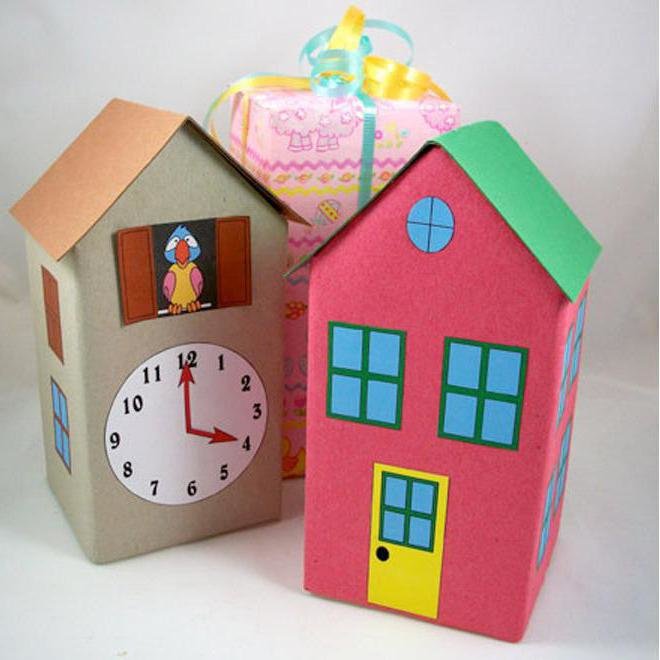 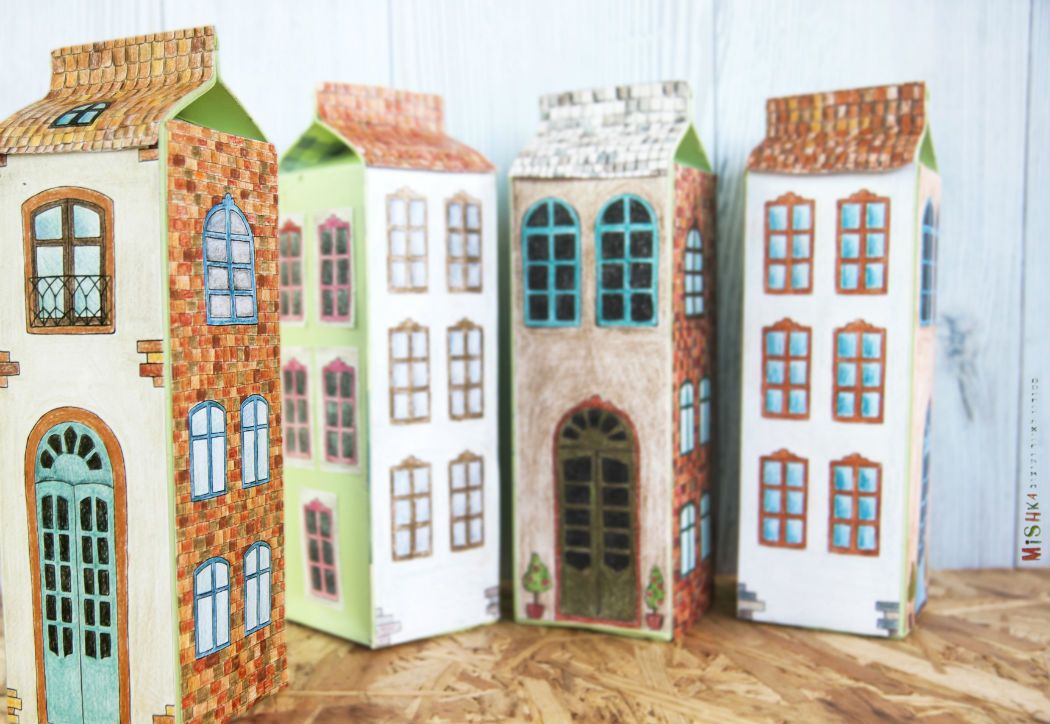 